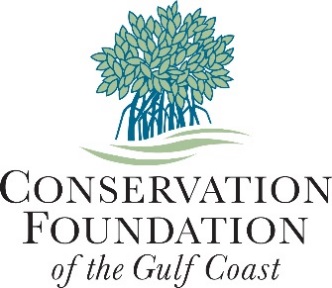                 Lee County Legislative Delegation MeetingOctober 18, 2017	Presentation by: Christine P. Johnson, PresidentSupport using “Florida Forever” funds for land and conservation easement acquisition: Protect natural Florida for people and wildlife; Protect land buffering waterways; Protect working lands.Benefits: Protects water quality and quantity; Essential for tourism and agricultural industries; Preserves unique Florida natural resources.Examples: Corkscrew Regional Ecosystem Watershed, Estero Bay, Charlotte Harbor Preserve State ParkOpportunities: Additions  and buffers to and inholdings in existing state parks and wildlife management areas:Edison Farms addition to CREW (land)Coral Creek in Charlotte Harbor Preserve State Park (land)Myakka RanchlandsOrange Hammock Ranch (land)Murphy Marsh on Myakka River (easement)Support “Florida Community Trust” grants for parks and other public places. Benefits: Leverages local governments' and nonprofits' dollars to meet recreational needs of residents and visitors. Improves health by connecting people to nature.Examples: Caloosahatchee Creeks Preserve, Bay Preserve at Osprey, Robinson PreserveOpportunities: community parks and preserves providing water access and recreation, opportunities to enjoy and learn about nature.Conservation Foundation of the Gulf Coast is a nonprofit conservancy working to save the bays, beaches, barrier islands and their watersheds in Manatee, Sarasota, Charlotte and Lee Counties.Land Protection Priorities:Conserve habitat for imperiled plants and animalsProtect shoreline and provide water accessConnect conserved lands for people and animalsProvide unique, highly desired recreational access for the public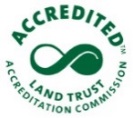 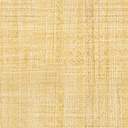 